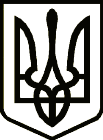 УкраїнаНОВГОРОД – СІВЕРСЬКА МІСЬКА РАДАЧЕРНІГІВСЬКОЇ ОБЛАСТІ(п’ятдесятої позачергової сесії  VІІ  скликання)РІШЕННЯ22 серпня 2019 року							                         № 923Про затвердження Програми відшкодування різниці в тарифах на послуги з централізованого водопостачання та водовідведення для населення міста Новгорода-Сіверського на 2019 рікКеруючись ст.7, ст. 91  Бюджетного кодексу України, ст. 15 Закону України «Про ціни і ціноутворення», ст. 26, ст.61 Закону України «Про  місцеве самоврядування України», міська рада ВИРІШИЛА:1. Затвердити Програму відшкодування різниці в тарифах на послуги         з централізованого водопостачання та водовідведення для населення міста Новгорода-Сіверського на 2019 рік (додається).2. Затвердити Порядок розрахунків, обліку та відшкодування різниці         в тарифах на централізоване водопостачання та водовідведення у випадку невідповідності фактичної вартості послуг встановленим  тарифам для населення (додається).3. Фінансовому управлінню міської ради внести в установленому порядку  зміни до  показників міського бюджету  на 2019 рік та забезпечити фінансування  видатків Програми.4. Контроль за виконанням рішення покласти на постійну комісію       міської ради з питань планування, бюджету та комунальної власності.Міський голова                                                                                     О. Бондаренко